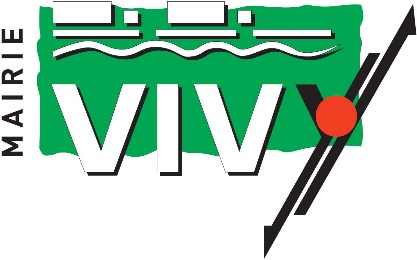 DEMANDE D'AUTORISATION D'OUVRIR UN DEBIT TEMPORAIRE DE BOISSONSJe soussigné(e) :NOM, Prénom du demandeur : ……………………………………………………………………..agissant en qualité de : ..........................................................................................................pour l'association / société (nom et adresse) :...... ..................................................................................................................................................................................................................N° de téléphone : ....................................................................................................................   E-mail :  …………………………………………………………………………………………………………………………….J’ai l'honneur de solliciter, conformément aux dispositions des articles L 3331-1 et L 3334-2 du Code de la Santé Publique, l'autorisation d'ouvrir un débit temporaire de boissons temporaire relevant des groupes 1 et 3 de la classification officielle des boissons.à (adresse complète) : ………………………………………………………………………………... Le  ...............................................................de ......................... H  ..................... à ................................H....................Le  ................................................................de .......................   H  ...................... à ................................H......................Le  ...............................................................de ......................... H  ..................... à ................................H......................à l’occasion de la manifestation publique suivante : .............................................Veuillez agréer, Madame le Maire, l'expression de mes sentiments distingués. Le .................................................................. Conformément à la règlementation en vigueur, les organisateurs ont l’obligation de refuser la vente d’alcool aux mineurs et aux personnes en état d’ivresse.